2 Niedziela WielkanocyEwangelia wg św. Jana 20,19-31.Wieczorem w dniu zmartwychwstania, tam gdzie przebywali uczniowie, choć drzwi były zamknięte z obawy przed Żydami, przyszedł Jezus, stanął pośrodku i rzekł do nich: «Pokój wam!»
A to powiedziawszy, pokazał im ręce i bok. Uradowali się zatem uczniowie, ujrzawszy Pana.
A Jezus znowu rzekł do nich: «Pokój wam! Jak Ojciec Mnie posłał, tak i Ja was posyłam».
Po tych słowach tchnął na nich i powiedział im: «Weźmijcie Ducha Świętego!
Którym odpuścicie grzechy, są im odpuszczone, a którym zatrzymacie, są im zatrzymane».
Ale Tomasz, jeden z Dwunastu, zwany Didymos, nie był razem z nimi, kiedy przyszedł Jezus.
Inni więc uczniowie mówili do niego: «Widzieliśmy Pana!» Ale on rzekł do nich: «Jeżeli na rękach Jego nie zobaczę śladu gwoździ i nie włożę palca mego w miejsce gwoździ, i nie włożę ręki mojej do boku Jego, nie uwierzę».
A po ośmiu dniach, kiedy uczniowie Jego byli znowu wewnątrz domu i Tomasz z nimi, Jezus przyszedł, choć drzwi były zamknięte, stanął pośrodku i rzekł: «Pokój wam!»
Następnie rzekł do Tomasza: «Podnieś tutaj swój palec i zobacz moje ręce. Podnieś rękę i włóż ją do mego boku, i nie bądź niedowiarkiem, lecz wierzącym».
Tomasz w odpowiedzi rzekł do Niego: «Pan mój i Bóg mój!»
Powiedział mu Jezus: «Uwierzyłeś dlatego, że Mnie ujrzałeś? Błogosławieni, którzy nie widzieli, a uwierzyli».
I wiele innych znaków, których nie zapisano w tej księdze, uczynił Jezus wobec uczniów.
Te zaś zapisano, abyście wierzyli, że Jezus jest Mesjaszem, Synem Bożym, i abyście wierząc, mieli życie w imię Jego.2 Niedziela Wielkanocy1. Bóg zapłać za ofiary złożone w dniu dzisiejszym na Caritas diecezjalną.2. We wtorek o godz. 8.00 Msza Święta w intencji czcicieli św. Antoniego i pierwszy dzień nowenny.3. W następną niedzielę w kościele o godz. 10.30 odbędzie się kolejna katecheza dla narzeczonych.4. Staraniem Fundacji parafia otrzymała 9860 zł na obraz MB Śnieżnej. Bóg zapłać.5. Bóg zapłać za ofiary na odrestaurowanie kościoła św. Jana Chrzciciela: Kazimiera Tychmanowicz z ul. Podbornej – 200 zł, Paulina i Adam Semeryło z ul. Tańskiego – 100 zł6. Bóg zapłać za ofiary na rewitalizację cmentarza: bezimienna z Nowego Pawłowa – 70 zł7. W tym tygodniu odeszli do Pana: Zenon Klimczuk, Wiktor Szewczuk, Franciszka Franczuk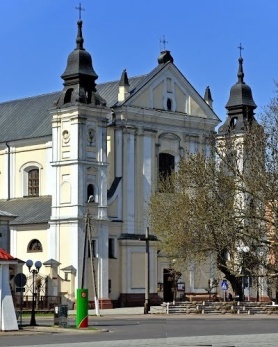 11 kwietnia 2021 r.W CIENIU BazylikiPismo Parafii Trójcy św. w Janowie Podlaskim-do użytku wewnętrznego-PONIEDZIAŁEK – 12 kwietniaPONIEDZIAŁEK – 12 kwietnia7.001. +Nadzieję w (r.), Władysława, Henryka, zm z rodz Kałużnych2. +Dariusza Sawczuka w 30 dz, Kazimierza, Halinę, Hannę18.00+Janinę Korlaga w 10 r., Floriana Korlaga w 28 r., Katarzynę, Stanisława Maślewskich – of. Bożena SinkiewiczWTOREK – 13 kwietniaWTOREK – 13 kwietnia7.00 +Tadeusza, Jadwigę, Henryka, Anastazję, Stefana, zm z rodz Paluchów – of. rodzina8.00W intencji uczestników nowenny do św. Antoniego18.00W intencji Dzieci objętych modlitwą Rodziców z Róży RóżańcowejŚRODA – 14 kwietniaŚRODA – 14 kwietnia7.00 Ryszarda w (r.), Wandę Sobieszków18.001. W intencji uczestników nowenny do MBNP2. +Wandę Januszewicz w 30 dzCZWARTEK – 15 kwietniaCZWARTEK – 15 kwietnia7.00+Henryka w (r.), Annę, Janinę, Jana, zm z rodz Barbarewiczów, Cieniuchów, Franczuków, rodziców chrzestnych i dusze w czyśćcu cierpiące18.001. +Jana Szpańskiego w (r.) – of. Rodzina2. +Mariannę Mazuruk w 1 r.PIĄTEK – 16 kwietniaPIĄTEK – 16 kwietnia7.001. +Antoniego i Wandę Ryszkowskich – of. Sąsiad Jan z żoną2. +Wiktora Szewczuka w 9 dz18.00+Zofię w (r.), Marię i Leona – of. synSOBOTA – 17 kwietniaSOBOTA – 17 kwietnia7.001. +Annę Szewczuk w 100 r. urodzin, Stanisława, Henryka, Elżbietę, Kazimierę – of. Rodzina2. +Franciszkę Franczuk w 9 dz18.001. +Anielę i Franciszka Moroz, rodziców oraz Krzysztofa Pankiewicza, męża – of. Krystyna Pankiewicz2. +Władysławę Gryckiewicz w 30 dzNIEDZIELA – 18 kwietniaNIEDZIELA – 18 kwietnia8.001. +Sergiusza, Bronisławę, zm z rodz Laszuków – of. Córka2. Dz – bł w 35 r. ślubu Anny i Zbigniewa o Boże bł i potrzebne łaski – of. Małżonkowie3. (poza par.) +Janinę Andrusiuk w 2 r. – of. Mąż z dziećmi9.301. +Aleksandra w (r.), Bronisławę, Józefa, Stanisławę, Jana, zm z rodz Owerków i Bechtów2. +Mirosława w (r.), Krzysztofa, Jana, zm z rodz Hurów11.301. +Aleksandra, Bronisławę, Jana, zm z rodz Marciniuków, zmarłych dziadków z rodziny Marciniuków, Kotlarczuków, Harków2. (poza par.) +Zenona Klimczuka – of. Maria Paluch3. (poza par.) Dz – bł w 44 r. ślubu Zofii i Stanisława o Boże bł i potrzebne łaski18.00+Rafała Makarskiego w 3 r., zm z rodz Szyszków, Andrzejuków, Jakimiuków, Syrokoszów